บันทึกข้อความ
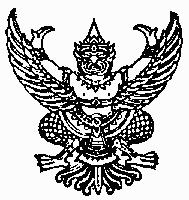 ส่วนราชการ ………………………………………………………………..……………………………………………………………………..  ที่  .................................................................................. วันที่  ………………………………………………..………………..เรื่อง    ……………………………………………………………………………………………………………………………………….……… เรียน   ………………………………………………………………………………………………………………………………………………..	ข้าพเจ้า นางสาวณัฎฐาภรณ์ ศรีชนะ ตำแหน่ง อาจารย์ กลุ่มสาระการเรียนรู้คณิตศาสตร์ได้เข้าร่วมการประชุมทบทวน และติดตามการจัดการเรียนการสอนตาม Road map ในวันที่ 15-18 ตุลาคม 2562   ณ หองประชุมพณิชยกุล โรงเรียนสาธิตมหาวิทยาลัยราชภัฏสวนสุนันทา บัดนี้การอบรมไดเสร็จเรียบรอยแลวขาพเจาขอรายงานผลการอบรม ดังตอไปนี้ การเขารวมโครงการประชุมทบทวนและติดตามการจัดการเรียนการสอนตาม Road map  ไดรับ ความรูดังนี้- ความก้าวหน้าในการปฏิบัติงานตาม Road map - การประเมินคุณลักษณะอันพึงประสงคและสมรรถนะของผูเรียน ของแตละกลุมสาระการเรียนรู- แนวทางการเขาสูตําแหนงของบุคคลากรโรงเรียนสาธิต		ข้าพเจ้าจะนำความรู้ ความสามารถ ประสบการณ์ ทักษะ หรืออื่น ๆ ที่ได้รับในการเข้าร่วมการอบรมในครั้งนี้ มาเพื่อพัฒนางานของหน่วยงานในด้านการจัดการเรียนการสอนวิชาวิทยาศาสตร์ที่มุ่งเน้นให้ นักเรียนได้คิดวิเคราะห์ และได้ลงมือปฏิบัติจริง เพื่อเสริมสร้างการเรียนรู้ให้ดียิ่งขึ้น 								  จึงเรียนมาเพื่อทราบ							ลงชื่อ ............................................ ผู้รายงาน 							      (นางสาวณัฎฐาภรณ์ ศรีชนะ) 								   ตำแหน่ง อาจารย์